United StatesUnited StatesUnited StatesFebruary 2027February 2027February 2027February 2027MondayTuesdayWednesdayThursdayFridaySaturdaySunday1234567891011121314Valentine’s Day15161718192021Washington’s Birthday22232425262728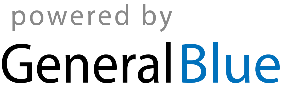 